Maart 2021: Maand van het Bevolkingsonderzoek 
Dikkedarmkanker 
Artikel infoblad Maart 2021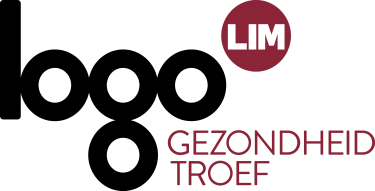 Lang artikelMaart 2021: Maand van het Bevolkingsonderzoek DikkedarmkankerWe hebben het allemaal druk. Er is dus altijd wel iets dat dringender is dan al het andere. Kanker vroeg opsporen is belangrijk. En toch… van uitstel komt afstel. Als je iets niet meteen doet, loop je het risico dat het er niet van komt. `“Ik doe het straks wel. Eerst nog even de stad in.”
“Ik doe het later wel. Het is even druk op het werk.”
“Geen tijd. Want de bus was te laat.”BlaBlaBla. Geen excuses. Doe de stoelgangtest. Want tijdig opsporen is belangrijk.Vroegtijdige opsporing biedt de beste bescherming tegen dikkedarmkanker. Doe van je 50ste tot en met je 74ste elke twee jaar de stoelgangtest.In oktober 2013 startte de Vlaamse overheid met een Bevolkingsonderzoek Dikkedarmkanker. Het onderzoek moedigt mannen en vrouwen van 50 tot en met 74 jaar aan om elke twee jaar gratis een stoelgangtest te doen. Een laboratorium onderzoekt of je stoelgangstaal bloedsporen bevat. Te veel bloed in de stoelgang kan wijzen op dikkedarmkanker of op poliepen, dit zijn de voorlopers van dikkedarmkanker.Dikkedarmkanker ontstaat heel langzaam. Bovendien kunnen poliepen worden opgespoord en verwijderd voordat er kankercellen worden gevormd. Daardoor is dikkedarmkanker één van de ziekten die in aanmerking komen voor een bevolkingsonderzoek.Tijdig opsporen is belangrijk. Doordat de ziekte of het risico erop eerder worden vastgesteld, kunnen verwikkelingen of een (zwaardere) behandeling worden vermeden en is de kans op volledige genezing groter.Wil je weten wanneer je een uitnodiging in de brievenbus mag verwachten?Dat kan heel eenvoudig online én mobiel met:•	www.myhealthviewer.be
•	www.mijngezondheid.be
•	www.cozo.be Daar kan je ook je vaccinaties, medisch dossier en medicatieschema vinden. 
Inloggen kan via je elektronische identiteitskaart. Je kan ook de app ‘itsme’ gebruiken. In onze gemeente [naam gemeente invullen] liet XX% van de mannen en vrouwen van 51* tot en met 74 jaar zich preventief onderzoeken en zo scoren we [hoger of lager] dan de  deelname in onze provincie.[Afhankelijk van cijfers 2 invulopties] Om het streefcijfer van 60% te behalen is er dus nog veel werk voor de boeg in onze gemeente.  [OF] We zijn als gemeente trots op dit cijfer en streven ernaar om dit gunstige cijfer te behouden en zelfs nog te verhogen in de toekomst.* 51 jaar omdat dit cijfers van 2019 zijn..................................................................................................................................................Heb je vragen?Heb je vragen over je persoonlijke medische situatie, neem contact op met je huisarts.Meer weten over het bevolkingsonderzoek?Bel gratis naar het Centrum voor Kankeropsporing op 0800 60160 tussen 9 en 12 uur en 13 en 16 uur, stuur een e-mail naar info@bevolkingsonderzoek.be, of surf naar https://dikkedarmkanker.bevolkingsonderzoek.be/ Middellang artikelMaart 2021: Maand van het Bevolkingsonderzoek DikkedarmkankerDe tijd vliegt: twee jaar is zo voorbij.Je krijgt van het Centrum voor Kankeropsporing een uitnodigingsbrief als je tot de leeftijdsgroep (50 tot en met 74 jaar) behoort en het twee jaar geleden is dat je een stoelgangstaal liet onderzoeken. Wil je weten wanneer je een uitnodiging met een afnameset in de brievenbus mag verwachten?Dat kan online én mobiel met:www.myhealthviewer.bewww.mijngezondheid.bewww.cozo.beDaar kan je ook je vaccinaties, medisch dossier en medicatieschema vinden.Inloggen kan via je elektronische identiteitskaart. Je kan ook de app ‘itsme’ gebruiken. Meer weten over het bevolkingsonderzoek?Bel gratis naar het Centrum voor Kankeropsporing op 0800 60160 tussen 9 en 12 uur en 13 en 16 uur, stuur een e-mail naar info@bevolkingsonderzoek.be, of surf naar https://dikkedarmkanker.bevolkingsonderzoek.be/Heb je vragen over je persoonlijke medische situatie, neem contact op met je huisarts.Kort artikelMeer weten over het Bevolkingsonderzoek Dikkedarmkanker? + ConceptbeeldBel gratis naar het Centrum voor Kankeropsporing op 0800 60160 tussen 9 en 12 uur en 13 en 16 uur, stuur een e-mail naar info@bevolkingsonderzoek.be, of surf naar https://dikkedarmkanker.bevolkingsonderzoek.be/ Heb je vragen over je persoonlijke medische situatie, neem contact op met je huisarts.